…./…./…….Fakültemiz	20…./20….	Eğitim	öğretim	yılı,	güz/bahar	döneminde…………………………………..…………...Bölümü…….sınıfında………………………….......numara  ile  öğrenim  görmekteyim	adlıdersin …………………………………………sınavından beklediğim notu alamadım. Sınav kağıdımın okunması sırasında hata yapılmış olduğunu düşünüyorum ve sınav kağıdımın tekrar incelenmesini istiyorum.Gereğini bilgilerinize arz ederim.Adı-Soyadı: İmza:Adres:Telefon:*Sınav notu açıklandıktan sonra 7 gün içerisinde sınav notuna itiraz edilebilir.Namık Kemal Mah. Kampüs Cad. NO:1	59030 – TEKİRDAĞTelefon: (0 282) 250 26 25 - Faks: (0 282) 250 99 25e-posta :fef@nku.edu.tr Elektronik Ağ : http://fened.nku.edu.tr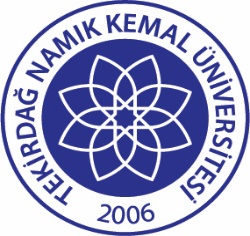 TNKÜFEN EDEBİYAT FAKÜLTESİSINAV NOTUNA İTİRAZ FORMUDoküman No:EYS-FRM-168TNKÜFEN EDEBİYAT FAKÜLTESİSINAV NOTUNA İTİRAZ FORMUHazırlama Tarihi:28.12.2021TNKÜFEN EDEBİYAT FAKÜLTESİSINAV NOTUNA İTİRAZ FORMURevizyon Tarihi:--TNKÜFEN EDEBİYAT FAKÜLTESİSINAV NOTUNA İTİRAZ FORMURevizyon No:0TNKÜFEN EDEBİYAT FAKÜLTESİSINAV NOTUNA İTİRAZ FORMUToplam Sayfa Sayısı:1